分类号                                                    编 号           U  D  C                                                    密 级           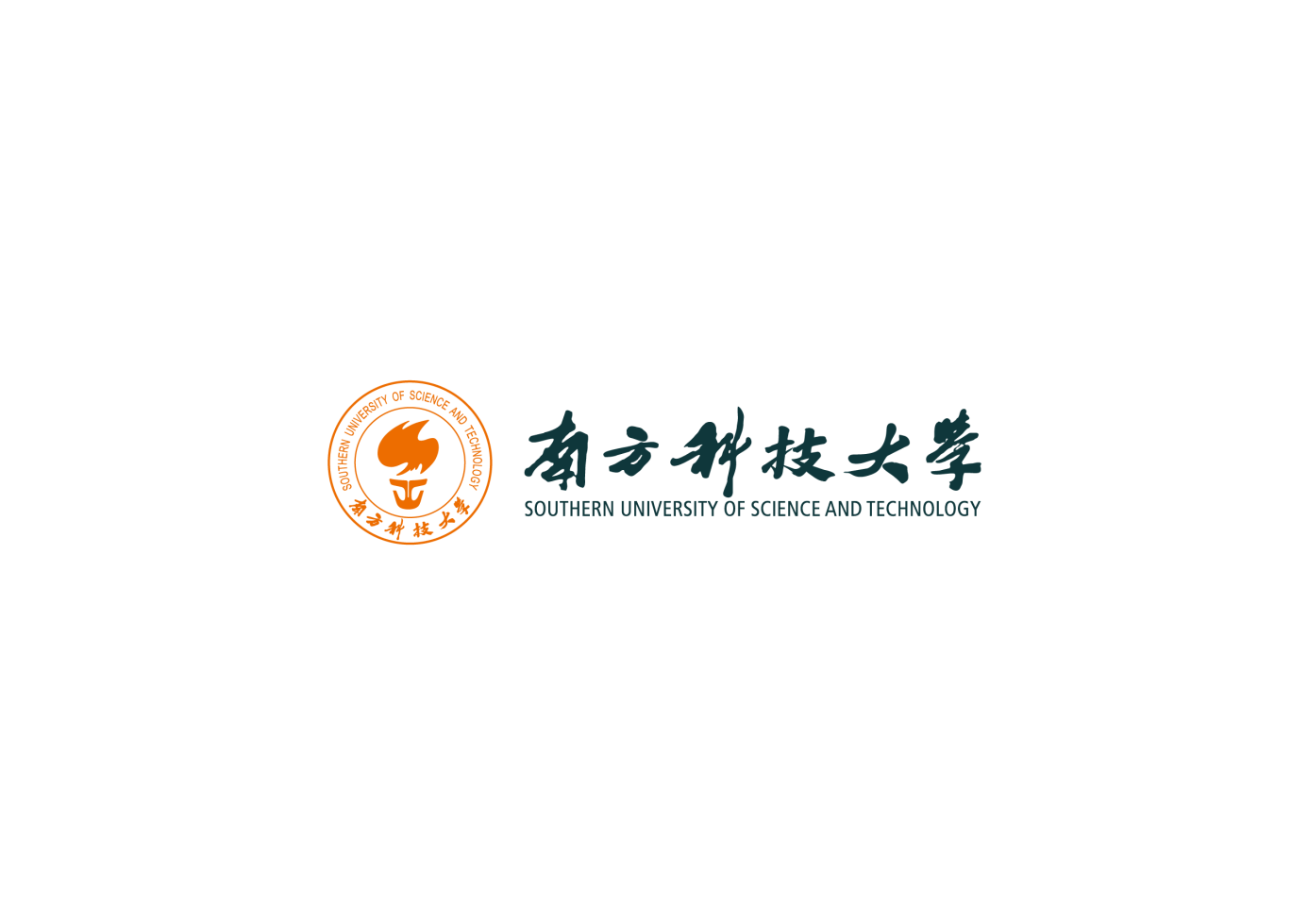   本科生《综合设计》报告题    目：                               项目来源：   企业名称                    项目组成员：张 三/12345678/计算机科学与技术学术导师：                               企业导师：                                年     月     日诚信承诺书1.项目组成员郑重承诺所呈交的《综合设计》报告，是在双导师的指导下，独立进行研究工作所取得的成果，所有数据、图片资料均真实可靠。2.除文中已经注明引用的内容外，本报告不包含任何其他人或集体已经发表或撰写过的作品或成果。对本报告的研究作出重要贡献的个人和集体，均已在文中以明确的方式标明。3.项目组成员承诺在《综合设计》报告选题和研究内容过程中没有抄袭他人研究成果和伪造相关数据等行为。4.在《综合设计》报告中对侵犯任何方面知识产权的行为，由项目组成员承担相应的法律责任。项目组成员签名：                                         年    月    日毕业论文使用授权说明本论文作者完全了解南方科技大学有关保留、使用毕业（学位）论文的规定，即学校有权保留论文及送交论文复印件，允许论文被查阅和借阅；学校可以公布论文的全部或者部分内容。学生签名：              学术导师：              企业导师：              日期：              论文题目（黑体二号，居中）---副标题（黑体小二）作者姓名（宋体四号，居中）（XXX系    学术教师：XXX）(楷体小四号，居中)（XXX公司  企业教师：XXX）(楷体小四号，居中)[摘要] （黑体三号）：……（摘要内容字体为四号宋体，行间距为固定值25磅。摘要应简明扼要的概括出论文的主要内容，字数应为300-500字。）[关键词]（黑体三号）：关键词1; 关键词2; 关键词3; ……（采用四号宋体，分号隔开，关键词不少于3个，不多于5个。）[ABSTRACT] （Time New Roman三号）: This paper conclude……（Time New Roman四号，英文摘要字数250-400个实词，注意使用英文标点符号。）[Keywords]（Time New Roman三号）: Keywords 1; Keywords 2; ……（Time New Roman四号，关键词不少于3个，不多于5个。中英文关键词要严格对译。）目录(黑体小二号，居中) 1.一级标题(宋体四号，加粗).............................页码1.1二级标题(宋体四号)..................................页码1.1.1三级标题(宋体四号)................................页码1.1.2三级标题(宋体四号)................................页码1.2二级标题(宋体四号)..................................页码1.3二级标题(宋体四号)..................................页码2.一级标题(宋体四号，加粗).............................页码2.1二级标题(宋体四号)..................................页码2.2二级标题(宋体四号)..................................页码2.2.1三级标题(宋体四号)................................页码2.2.2三级标题(宋体四号)................................页码2.2.3三级标题(宋体四号)................................页码2.3三级标题(宋体四号)..................................页码3.一级标题(宋体四号，加粗).............................页码3.1二级标题(宋体四号)..................................页码3.2二级标题(宋体四号)..................................页码4.一级标题(宋体四号，加粗).............................页码参考文献(宋体四号，加粗)...............................页码附录(宋体四号，加粗)...................................页码致谢(宋体四号，加粗)...................................页码1.一级标题（中文黑体，英文Times New Roman，三号）1.1 二级标题（中文黑体，英文Times New Roman，四号）......（正文内容格式：中文为宋体，英文为Times New Roman，均为小四号字，段落首行缩进2字符，行距1.5倍，下同。）1.1.1三级标题（中文黑体，英文Times New Roman，小四）......（正文内容格式：中文为宋体，英文为Times New Roman，均为小四号字，段落首行缩进2字符，行距1.5倍，下同。）2.一级标题（中文黑体，英文Times New Roman，三号）......（正文内容格式：中文为宋体，英文为Times New Roman，均为小四号字，段落首行缩进2字符，行距1.5倍，下同。）2.2  二级标题（中文黑体，英文Times New Roman，四号）......（正文内容格式：中文为宋体，英文为Times New Roman，均为小四号字，段落首行缩进2字符，行距1.5倍，下同。）表的示例如下：表1  XX表（中文黑体，英文为Times New Roman五号加粗，居中）     数据来源：......( 注于表下方，宋体五号，相对表格左下角缩进2个汉字。)图的示例如下：图1  XX图（中文黑体，英文为Times New Roman五号加粗，居中）3.一级标题（中文黑体，英文Times New Roman，三号）3.1二级标题（中文黑体，英文Times New Roman，四号）......（正文内容格式：中文为宋体，英文为Times New Roman，均为小四号字，段落首行缩进2字符，行距1.5倍，下同。）3.1.1三级标题（中文黑体，英文Times New Roman，小四）......（正文内容格式：中文为宋体，英文为Times New Roman，均为小四号字，段落首行缩进2字符，行距1.5倍，下同。）（1）......（内容格式：中文为宋体，英文为Times New Roman，均为小四号字，段落首行缩进2字符，行距1.5倍，下同。）（2）......（内容格式：中文为宋体，英文为Times New Roman，均为小四号字，段落首行缩进2字符，行距1.5倍，下同。）结束语：（可选项，中文黑体，英文Times New Roman，三号）......（正文内容格式：中文为宋体，英文为Times New Roman，均为小四号字，段落首行缩进2字符，行距1.5倍，下同。）参考文献（黑体三号，另起一页）[1] 作者．文献名[M]．出版地：出版者，出版年：起止页码（整体引用时不注）．(图书文献适用)[2] 作者．文献名[J] ．刊名，年，卷（期）：起止页码．（期刊文献适用）[3] 作者．文献名[N]．报纸名，出版日期（版次）．（报纸文献适用）[4] 标准编号，标准名称[S]．（标准、法规文献适用）[5] 作者．文献名[文献类型标识/载体类型标识]．出版地：出版者，出版年：起止页码（当整体引用时不注）．(载体类型标识为 “DK”、“MT”和“CD”，分别对应磁盘、磁带和光盘电子文献适用）[6] 作者．文献名[文献类型标识/ OL]．（发表或更新日期）．[引用日期]．电子文献网址．(在线电子文献适用）附录（黑体三号字，为可选项，另起一页）附录A附A1......（内容格式：中文为宋体，英文为Times New Roman，均为小四号字，段落首行缩进2字符，行距1.5倍。）附录B附录C致谢（黑体三号字，为可选项，另起一页）......（内容格式：中文为宋体，英文为Times New Roman，均为小四号字，段落首行缩进2字符，行距1.5倍。）   XX（宋体五号）XXXXX111111222222………………